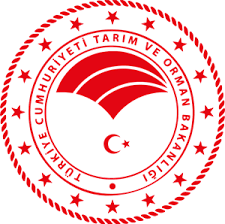 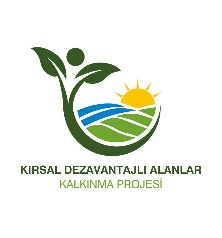 YOKSUL VE ÇOK YOKSUL DEZAVANTAJLI GRUPLARIN DESTEKLENMESİHİBE ÇAĞRISI İLANI – 2023Kırsal Dezavantajlı Alanlar Kalkınma Projesi kapsamında, 2023 yılı için “Yoksul ve Çok Yoksul Dezavantajlı Grupların Desteklenmesi” hibe çağrı dönemi başlamıştır. Bu çağrı ile kırsal ve dağlık bölgelerde yaşayan çok yoksul ve yoksul dezavantajlı gruplar için uzun dönemde kırsal yoksulluğun azaltılması ve refah seviyesinin artırılması amaçlanmaktadır.Bu ilan metni genel bilgilendirme amacıyla hazırlanmıştır.Hibe Yatırım KonusuBu hibe ile ev dışı alanda (tarım ve hayvancılık alanlarında) iş gücünü azaltmayı ve meslek edindirmeyi hedefleyen teknolojiler kapsamında destekten yararlanacak olan kişilere budama ekipmanı ve sırt pülverizatörü verilecektir. Ev içi alanda kırsalda yaşayan kadınlara yönelik iş gücünü azaltmayı hedefleyen teknolojiler kapsamında destekten yararlanacak olan kişilere hamur yoğurma makinesi ve salça makinesi verilecektir.Uygulama BölgesiOsmaniye ili Bahçe, Düziçi, Hasanbeyli, Kadirli, Merkez ve Sumbas Ekonomik Kalkınma Kümelerine bağlı köylerde/mahallelerde hibeye çıkılacaktır. Bahçe Ekonomik Kalkınma Kümesi Bahçe ilçesinin tüm mahalle ve köylerini kapsamaktadır. Düziçi Ekonomik Kalkınma Kümesi Düziçi ilçesinin idari sınırları içerisinde bulunan 8 köyü (Çitli, Çotlu, Gökçayır, Kuşcu, Söğütlügöl, Yenifarsak, Yeşildere, Yeşilyurt) kapsamaktadır.Hasanbeyli Ekonomik Kalkınma Kümesi Hasanbeyli ilçesinin tüm mahalle ve köyleri ile birlikte Osmaniye İli Merkez İlçe Serdar Köyünü kapsamaktadır.Kadirli Ekonomik Kalkınma Kümesi ilçesinin idari sınırları içerisinde bulunan 5 köyü (Değirmendere, Koçlu, Kösepınarı, Tahta, Yoğunoluk) kapsamaktadır.Merkez Ekonomik Kalkınma Kümesi ilçesinin idari sınırları içerisinde bulunan 6 köyü (Dereobası, Karataş, Kırıklı, Küllü, Oruçgazi, Yarpuz) kapsamaktadır.Sumbas Ekonomik Kalkınma Kümesi ilçesinin idari sınırları içerisinde bulunan 4 köyü (Çiçeklidere, Esenli, Gafarlı, Yeşilyayla) kapsamaktadır.Hibe OranıBaşvurusu sonucunda desteklemeye hak kazanan yatırımcılar için satın alama işlemleri UNDP üzerinden gerçekleştirilecek olup, verilecek makineler %100 desteklenecektir.Başvurularda aşağıdaki konulara dikkat edilmelidir.Başvuru Süresi13 – 24 Mart 2023 arasındadır.Son Başvuru Tarihi24 Mart 2023 günü saat 17:00’ye kadardır. Bu tarihten sonra yapılacak başvurular kabul edilmeyecektir.Başvuru YerleriBaşvurular Bahçe, Düziçi, Hasanbeyli, Kadirli, Sumbas İlçe Tarım ve Orman Müdürlükleri ile Osmaniye İl Tarım ve Orman Müdürlüğüne yapılacaktır.Başvuru Sahiplerinde Aranacak Özellikler	Türkiye Cumhuriyeti (T.C.) vatandaşı olmak.Hedef grup içerisinde yer alan yoksul ve çok yoksul tanımına uygun gerçek kişiler olmalıdır.Başvuru sahiplerinin “C. Uygulama bölgesi” bölümünde yazılı köylerde/mahallelerde ikamet etmesi zorunludur. Başvuru tarihi itibariyle en az 6 (altı) aylık asli ikametinin bu köylerde/mahallelerde olduğunu gösteren Tarihçeli Yerleşim Yeri Bilgileri Raporu istenecektir.Kamu çalışanları (Kadrolu veya sözleşmeli işçi, memur vs.) başvuru yapamazlar.Aynı hanede/ikamette yaşayan bireyler tarafından aynı çağrı döneminde tek bir hibe konusunda başvuru yapılabilir, aksi durumun tespiti halinde tüm başvurular iptal edilecektir.Birinci alt bileşeninde yer alan budama ekipmanı ve sırt pülverizatörü için sadece uygun niteliklere sahip erkekler başvuru yapabilecektir. İkinci alt bileşende yer alan hamur yoğurma makinesi ve salça makinesi için sadece uygun niteliklere sahip kadınlar başvuru yapabilecektir.Bu destekten faydalanmak isteyen kişilerin Sosyal Yardımlaşma ve Dayanışma Vakfı kayıtlarına göre muhtaçlık kaydı olması gerekmektedir.Başvuru sahipleri başvuru tarihi itibariyle 18 yaşına girmiş ve 66 yaşından gün almamış gerçek kişiler olmalıdır.Başvuru sahibi daha önce KDAKP kapsamında herhangi bir hibe destek programından yararlanmamış olmalıdır.Proje faaliyetlerinde görev yapan personelin birinci derece yakınları hibeye başvuru yapamazlar, aksi durumun tespiti halinde başvurusu iptal edilecektir.Başvuruda İstenecek BelgelerÖn Talep Formu (Ek-1) (İl/İlçe Müdürlüklerinden temin edilebilir)T.C. Kimlik belgesi fotokopisiBaşvuru sahibinin e-Devlet sisteminden alacağı Nüfus Kayıt ÖrneğiEkonomik Durum Bilgileri Formu (Ek-2)Başvuru sahibinin e-Devlet sisteminden alacağı ikametini gösterir Tarihçeli Yerleşim Yeri Bilgileri RaporuBaşvuru sahibinin e-Devlet sisteminden alacağı SGK Hizmet Döküm RaporuSosyal Yardımlaşma ve Dayanışma Vakfı kaydı (Muhtaçlık Belgesi)Başvuru sahibi hibe konusuyla ilgili bir eğitime katılmış ise, sertifika veya katılım belgesiAynı Hanede Yaşayan Bireyler Beyan Formu (AHYBBF) (varsa başvuru sahibi veya aynı hanede ikamet eden bireylere ait en az %40 engellilik durumunu gösterir rapor eklenmelidir).Başvurunuzu Nasıl Yapabilirsiniz?Proje bölgesinde ikamet ediyorsanız Bahçe, Düziçi, Hasanbeyli, Kadirli, Sumbas İlçe Tarım ve Orman Müdürlüğü ile Osmaniye İl Tarım ve Orman Müdürlüğüne giderek başvurunuzu yapınız.Başvuru dosyasını İl/İlçe Tarım ve Orman Müdürlüklerine (Bahçe, Düziçi, Hasanbeyli, Kadirli, Merkez, Sumbas) şahsen teslim ediniz. İnternet veya posta yoluyla yapılacak başvurular kabul edilmeyecektir.Başvuru formunda ve eklerindeki bilgilerden başvuru sahibinin sorumlu olduğunu unutmayınız!  Başvuru yapan kişi hibeye hak kazansa dahi başvuru dosyasında bulunan belge veya bilgilerin gerçeğe aykırı olduğu tespit edilmesi halinde başvurusu geçersiz sayılacaktır.Ayrıntılı Bilgi ve Başvuru NoktalarıAyrıntılı bilgi almak için KDAKP uygulama bölgesinde bulunan İl/İlçe Tarım ve Orman Müdürlüklerine (Bahçe, Düziçi, Hasanbeyli, Kadirli, Merkez ve Sumbas) giderek şahsen ya da telefonla ilgili kişilerden (İPYB/Çiftçi Destek Ekibi) bilgi alabilirsiniz. Ayrıca size yol göstermesi için hazırlanan Hibe Uygulama Planlarından yararlanabilirsiniz. Bu kılavuzlar her bir yatırım konusu için gereken tüm detayları içermektedir.Yukarıda belirtilen Hibe Uygulama Planını ve eklerini yukarıda belirtilen İl/İlçe Tarım ve Orman Müdürlüklerinden alabilir veya Osmaniye İl Tarım ve Orman Müdürlüğünün web sitesinden indirebilirsiniz.(http://osmaniye.tarimorman.gov.tr) adresinde “KDAKP” bölümünde mevcuttur.İl/İlçe Tarım ve Orman Müdürlüklerinin İrtibat Telefon Numaraları:Bahçe İlçe Tarım ve Orman MüdürlüğüÇiftçi Destek Ekibi 		(328) 861 20 31 – 861 21 86Düziçi İlçe Tarım ve Orman MüdürlüğüÇiftçi Destek Ekibi 		(328) 876 11 43Hasanbeyli İlçe Tarım ve Orman MüdürlüğüÇiftçi Destek Ekibi 		(328) 664 85 55Kadirli İlçe Tarım ve Orman MüdürlüğüÇiftçi Destek Ekibi 		(328) 718 11 82 – 717 15 82Sumbas İlçe Tarım ve Orman MüdürlüğüÇiftçi Destek Ekibi 		(328) 784 83 90Osmaniye İl Tarım ve Orman Müdürlüğüİl Proje Yönetim Birimi       (328) 814 11 75 (Dâhili 4342-4340)